Publicado en  el 17/11/2016 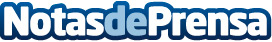 El sector de los PCs resurge gracias a las ventas de tarjetas gráficasEl PC sigue siendo absoluto protagonista en el mundo de los videojuegos. Los resultados de NVIDIA, AMD e Intel del tercer trimestre de 2016 deja clara la situación: las ventas de GPUs para consolas ofrecieron 90 millones de ingresos, pero en los PCs esos ingresos ascendieron a los 200 millones de dólares.Datos de contacto:Nota de prensa publicada en: https://www.notasdeprensa.es/el-sector-de-los-pcs-resurge-gracias-a-las Categorias: Programación E-Commerce Consumo Gaming http://www.notasdeprensa.es